SUNDAYMONDAYTUESDAYWEDNESDAYTHURSDAYFRIDAYSATURDAY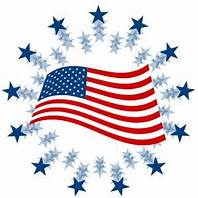 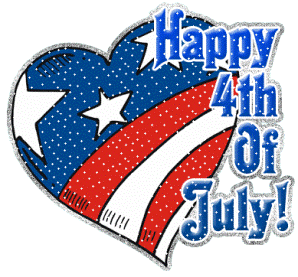 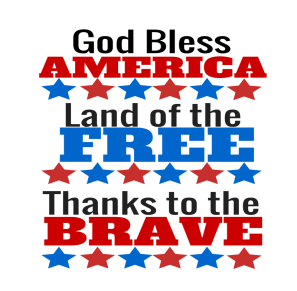 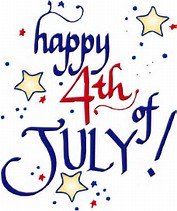 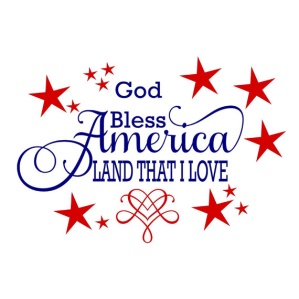 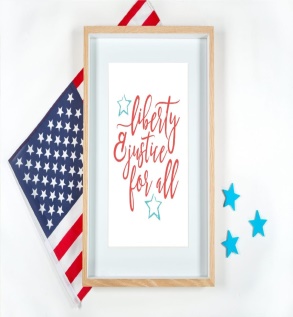 1Royal Oak Taco Fest12:30-3:30pm*Food, Music, Wrestling Match*2Kensington Park Fireworks9:30pm3Bowling @ Perfect Game 6:00-8:00pm44th of July Party @ OLH312:00-2:30pm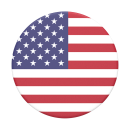 5“Anything Goes” Dinner @ OLH34:30-6:30pm Happy Birthday Carolyn!6Bingo on Zoom6:00pm7Jimmy Johns Baseball Game & Fireworks7:00pmHappy Birthday Fred!8Dinner & Merge (Variety, Pop Music) @ Partridge Creek Mall 5:00-8:00pm*Clients pay for own meal*9Tiger’s Game1:40pm10Bowling @ Perfect Game 6:00-8:00pm11Detroit Retro Society Band @ Novi Fountain Walk6:00-8:00pm12“Anything Goes” Dinner @ OLH34:30-6:30pm Hip-Prov @ Ant Hall8:00pm13Lazo & Exodus (Reggae Music) @ Dodge Park 7:00pm*Music, food trucks, farmers market*14Soul Express (Funky Motown Soul) @ Riley Park7:00pm15African World Festival in Detroit12:00-3:00pm16Activity Day with Danielle @ OLH31:00-3:00pm17Bowling @ Perfect Game 6:00-8:00pm18Eat It Up Trio Band @ Novi Fountain Walk6:00-8:00pm19“Anything Goes” Dinner @ OLH34:30-6:30pm 20Trivia Night on Zoom 6:00pm21Outdoor Movie-The Woman King @ New Center Park in Detroit8:00-11:00pm22Movie TheaterTime TBD23Out to Eat 4:30-6:30p*Clients pay for their own meal*30Walk @ Park & DQ1:00-2:30pm24Bowling @ Perfect Game 6:00-8:00pm31 Happy Birthday Linda!Bowling @ Perfect Game 6:00-8:00pm25Bingo & Snacks @ OLH26:00-8:00pm26“Anything Goes” Dinner @ OLH34:30-6:30pm 27Yoga on the Riverfront6:00pm28Rockin On The River Queen Nation (Queen Covers) & Black River (Classic Rock 70-90’s)in Detroit6:00-11:00pm29Sterlingfest @ Dodge Park12:30-3:00pm